     Pontifical Mission Societies in the United States 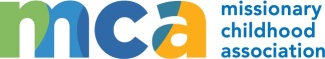 Prayer and Penny Week 2013Prayer Service for Young MissionariesThe Apostles knew how much their efforts to tell of the Good News of Jesus depended on the prayer of others. Throughout Scripture, we are reminded how often they intentionally sought out the prayerful support of other followers. In the same way, we can support the work of missionaries by holding them in our prayers. This prayer service offers students and families the opportunity to do just that.Music will greatly enhance this service. Begin with a gathering song, and conclude with a song. Consider selecting songs that speak of faith and belief. Some options include Increase Our Faith, by David Haas; The Summons, by John Bell;  We Walk By Faith, by Henry Alford; and Feed My Lambs, by John Angotti.The Profession of Faith comes from the lyrics to a song entitled Do You Believe/Certainly Lord, by David Haas. You may pray this as a spoken call and respond or consider using the song, which is available for download http://www.giamusic.com/ or at iTunes.Introductory PrayerWe begin our prayer in the name of the Father, and of the Son, and of the Holy Spirit.Amen.Let us pray:Jesus, our model of faith,You show us all that is good and rightAnd You teach us to follow Your ways.Help us to always be seeking You as we grow in our faith.Grant us the courage to share Your message with all those we meet.Give to us, Lord Jesus, humble hearts. Give to us, Lord Jesus, hearts for serving, especially those in need.Inspire all of Your followers to carry Your love to all people.Move us to bring Your message of hope to all ends of the earth.Make us disciples of truth, love, hope, joy and faith.We ask this through Your good and faithful name.Amen.Proclamation of the WordA Reading from the holy Gospel according to Mark (10:46-52)They came to Jericho. And as he was leaving Jericho with his disciples and a sizable crowd, Bartimaeus, a blind man, the son of Timaeus, sat by the roadside begging. On hearing that it was Jesus of Nazareth, he began to cry out and say, “Jesus, son of David, have pity on me.” And many rebuked him, telling him to be silent. But he kept calling out all the more, “Son of David, have pity on me.” Jesus stopped and said, “Call him.” So they called the blind man, saying to him, “Take courage; get up, he is calling you.” He threw aside his cloak, sprang up, and came to Jesus. Jesus said to him in reply, “What do you want me to do for you?” The blind man replied to him, “Master, I want to see.” Jesus told him, “Go your way; your faith has saved you.” Immediately he received his sight and followed him on the way.Excerpts from the Lectionary for Mass for Use in the Dioceses of the United States of America, second typical edition © 2001, 1998, 1997, 1986, 1970 Confraternity of Christian Doctrine, Inc., Washington, DC. Used with permission. All rights reserved. No portion of this text may be reproduced by any means without permission in writing from the copyright owner.SharingInvite participants to take a few quiet moments to reflect on the Gospel. Then invite them to share or journal on the following questions:How do you claim your faith?How is your faith strengthened daily?How do you share your faith with others?Profession of FaithPope Francis tells us, “Faith is God’s precious gift, which opens our mind to know and love him. He wants to enter into relationship with us and allow us to participate in his own life in order to make our life more meaningful, better and more beautiful. God loves us! Faith, however, needs to be accepted, it needs our personal response, the courage to entrust ourselves to God, to live his love and be grateful for his infinite mercy. It is a gift, not reserved for a few but offered with generosity.” Papal message for World Mission Sunday 2013Let us embrace this faith. Let us affirm our faith as we pray:Do you reject old Satan?	All: Certainly, Lord.	And all his works?	All: Certainly, Lord.	And all his empty promises?	All: Certainly, certainly, certainly, Lord.	He’s the Father of sin, 	All: Certainly, Lord	he is the prince of the darkness	All: Certainly, Lord	Do you reject old Satan?	All: Certainly, certainly, certainly Lord	Do you believe in God	All: Certainly, Lord	The Father Almighty	All: Certainly, Lord	Created Heaven and Earth	All: Certainly, certainly, certainly Lord	Do believe in Jesus?	All: Certainly, Lord	His only Son	All: Certainly, Lord	And of the Virgin Mary	All: Certainly, certainly, certainly, Lord	He was crucified	All: Certainly, Lord	Bowed his head down and died	All: Certainly, Lord	But He rose on Easter 	All: Certainly, certainly, certainly Lord.	He is seated at the right hand	All: Certainly, Lord	Of the Father	All: Certainly, Lord	Do you believe in Jesus?	All: Certainly, certainly, certainly, Lord.	Do you believe in God’s Spirit?	All: Certainly, Lord	In the holy catholic church?	All: Certainly, Lord	In the communion of saints?	All: Certainly, certainly, certainly, Lord	Can God forgive sin?	All: Certainly, Lord	Can God raise the dead?	All: Certainly, Lord	Can God give life everlasting?	All: Certainly, certainly, certainly, Lord.	Church, this is our faith.	All: Certainly, Lord	We are proud to profess it.	All: Certainly, Lord	In Jesus Christ.	All: Certainly, certainly, certainly LordPrayers of the FaithfulEver mindful that our God is present, faithful and true to our needs and those of the world, let us bring our needs before Him. Our response is Lord, give us greater faith, and hear our prayer:We pray for all leaders, those in the Church, those in governments and other institutions. We pray that they answer the essential call to care for the poor and vulnerable among us, and in all places throughout the world.We pray for all missionaries, those near and far, that God will continue to bless their work, and that through their service and example they might make Jesus known to others. We pray for our school/parish community; that we may be witnesses without fear in our homes, our schools, our communities, our country, and our world. We pray for all missionaries who have sacrificed their lives in the service of God and to the poor, that they may be raised to new life with Christ.We pray for those missionaries who minister in challenging and often dangerous environments. May they be of strong faith, and serve as a continual sign of hope for those they serve and care for.God of justice, God of kindness, God of love, we pray these prayers knowing that you are all powerful and that all things are possible in you. The Lord’s PrayerLet us pray in the words that Jesus taught us.Our Father… For the kingdom, power, and glory are yours, now and forever. Amen.Closing PrayerEver faithful God, You call us to proclaim the Good News of Jesus each and every day. Hold us in your love, and grant us strength to be faithful to Your ways.May we work fervently to grow in our faith, and to share that faith with all the world.We ask this through Christ our Lord, Amen.*Blessing and Sending ForthBow your heads and pray for God’s blessing:May you always devote yourself to prayer,being watchful and thankful. And may God open a door for His message, so that you may proclaim the mystery of Christ clearly and always.May God, bless you, the Father, and the Son, and the Holy Spirit.Amen.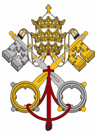   PONTIFICAL MISSION SOCIETIES   Society for the Propagation of the Faith • Missionary Childhood Association• Society of St. Peter Apostle  222 N. Seventeenth Street, Philadelphia, PA 19103 • 215-587-3945• www.phillymissions.org      